__________________________________________________________________PURPOSE OF JOBEnthusiastic and well qualified teacher required to teach PE with a specialism in Netball or Gymnastics/ Dance/ Trampolining. The post would be equally suited for an ECT/NQT or a more experienced teacher.  Principal Accountabilities of a Teacher:Teach PE to KS3 and KS4.Willingness to be fully committed to the schools extra-curricular programme.Plan, deliver and evaluate differentiated lessons and homework to challenge all students to fulfil their potential and to make good progress Assess, record, report on the development, progress and attainment of students, and communicate this effectively to students via marking and feedback and to parents and carers via reports and parents’ evenings etc.Set high expectations for students' behaviour and attendance; establishing and maintaining a good standard of discipline through well-focused teaching as well as through positive and productive relationships.Engage with Appraisal as a way to improve the quality of your teaching; taking responsibility for your own professional development and taking action to keep up-to-date with research and development in pedagogy and in the subject(s) taught.Implement and engage with whole school priorities as set out in the School Development PlanPrincipal Accountabilities as a Form Tutor:Monitor and promote the personal, social and academic development of studentsSupport student attendance and progress and intervene as necessaryCommunicate effectively with students, parents and others within the schoolGeneral Accountabilities:Complete duties and attend events agreed as part of the annual directed time budgetContribute to the rich and varied extra-curricular programme of the schoolEnsure the effective implementation of school policies with particular regard to safeguardingCarry out other duties that may reasonably be required by the HeadteacherThe list of duties in the job description should not be regarded as exclusive or exhaustive.  There will be other duties and requirements associated with your job and, in addition, as a term of your employment you may be required to undertake various other duties as may reasonably be required.This job description is based on conditions of employment, in relation to the role, found in 2021 School Teachers Pay & Conditions Document. It sets out the duties of the post at the time it was prepared. These duties may vary from time to time without changing the general character of the post or the level of responsibility entailed.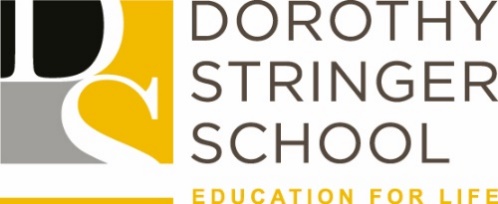                                          JOB DESCRIPTIONJOB TITLE:Teacher of PEREPORTS TO:Head of PEDEPARTMENT:PESECTION:Secondary School